La BD est vendue au tarif de 10.00 € l’unité (hors frais de port)Tarif facturé (montant du chèque) Un exemplaire : 17.76 € (10.00 € + 7.76 € de port)Deux exemplaires : 27.76 € (20.00 € + 7.76 € de port) À partir de Trois exemplaires : tarif Colissimo  nous demander devis par mailL’envoi sera effectué à réception du chèque libellé au nom de : Don du Sang La Poste – OrangeNOM :PRÉNOM :ADRESSE COMPLÈTE :Nombre d’exemplaires : 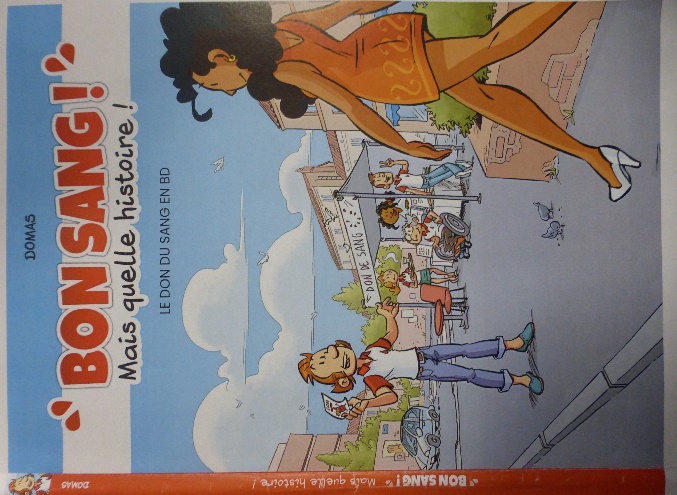 BON DE RÉSERVATIONL’Union Nationale édite une Bande Dessinée destinée à promouvoir le don du sang et expliquer à quoi cela sert de donner son sang.La BD de 42 pages sera disponible à compter du 20 mai 2019, et sera envoyée par courrier.Si vous êtes intéressé, MERCI de compléter le bulletin de réservation ci-dessous et de l’adresser :Par courrier à Don du Sang La Poste – Orange8 rue Brillat Savarin75013 PARISPar mail à : contact@dondusanglpo.fr 